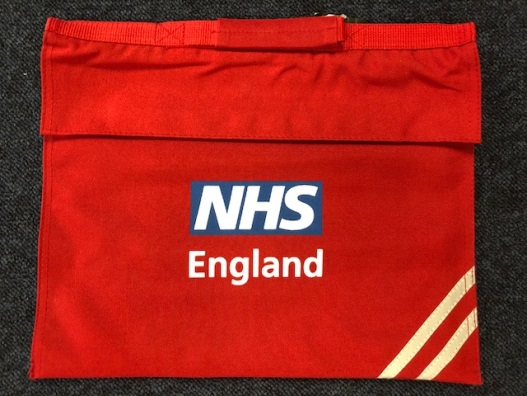 Trusted Transfer (to include Red Bag for Scarborough, Ryedale and Whitby patients)What it means for you: HOSPITAL STAFF On arrival  Review the information in the Trusted Transfer of Care DocumentCare Homes are being encouraged to send original documentation where relevant and all should be returned on discharge (in Red Bag where applicable)During the stay Trusted Transfer of Care Document and Red Bag (if applicable) stays with the patient’s notesContact the care home within 48 hours of admission to start discharge planning communicationsOn DischargeEnsure Transfer of Care Document variance sheet is updated and if Red Bag in use ensure contents are completeInclude discharge letter, ORIGINAL DNA CPR and all medication Include any further documentation that may be of relevance i.e. advice sheets, follow up appointments	